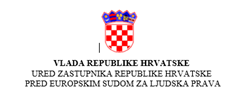 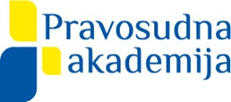 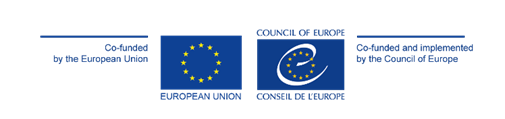 Predstavljanje HELP/UNHCR tečaja  „Azil i ljudska prava“ Petak, 22. rujna 2023. (11.00-15.00)Ministarstvo pravosuđa i uprave, Ulica grada Vukovara 49, Zagreb10.45-11.00Prijava sudionikaOnline poveznica : Zoomhttps://coe-int.zoom.us/j/64594050124?pwd=UWtjSDA1YXRpTkhqd1ZndHlJb1NYUT09  Meeting ID: 645 9405 0124  / Passcode: 89815111.00-11.10Uvodne napomenedr. sc. Nella Popović, načelnica Odjela za međunarodnu suradnju i projekte11.10-11.40Predstavljanje programa HELP Vijeća Europe i e-learning platformeAna-Maria Telbis, zamjenica voditelja Odjela za izobrazbu u području pravosuđa i ljudskih prava11.40-12.05Nacionalni kontekst i izazoviLaura Caitlin Parker, voditeljica Odjela za međunarodnu zaštitu, Predstavništvo UNHCR-a u Republici Hrvatskoj12.05-12.30Rad Ureda posebnog predstavnika glavnog tajnika Vijeća Europe i inicijative vezane uz HrvatskuAnne Kayser, Ured posebnog predstavnika za migracije i izbjeglice, Vijeće Europe (online)12.30-13.30Pauza za ručak13.30-14.00Pregled presuda ESLJP-a na temu traženja azila koje čekaju izvršenje pred Odborom ministara Vijeća EuropeBojana Nikolin, Odjel za izvršenje presuda Europskog suda za ljudska prava, Vijeće Europe 14.00-14.20Izazovi sustava azila u HrvatskojTatjana Holjevac, voditeljica Programa zaštite djece bez pratnje u Hrvatskom pravnom centru14.20-15.00Predstavljanje HELP tečaja na temu “Azil i ljudska prava” te provedba u nacionalnom okviru (okrugli stol, razmjena očekivanja, planiranje, evaluacija, demonstracija pristupa stranici tečaja)HELP-ovi voditelji za Hrvatsku: mr.sc. Lara Barberić, pomoćnica zastupnice RH pred ESLJPSnježana Horvat-Paliska, sutkinja, Visoki upravni sud RH